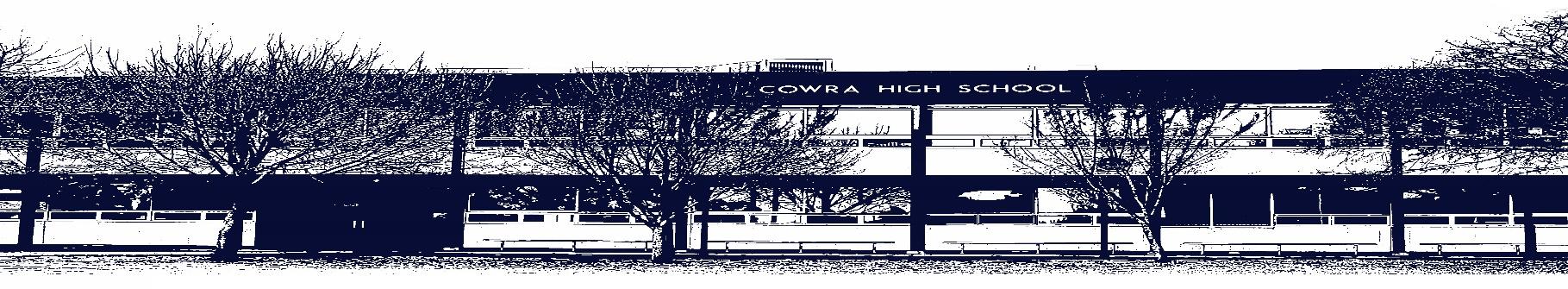 COWRA HIGH SCHOOLASSESSMENT TASK COVER SHEETThis sheet must be attached to the front of your Assessment Task and submitted to your class teacher on or before the due date.Student’s Name:	_________________________________________Course:		Stage 6 – Year 12 English Extension 1Assessment Task:	Critical ResponseDate Due:		Tuesday 18th May, 2021 – Term 2, Week 5	Date Received:	_______________□	Extension granted   _____ days□	Other circumstances ~ documents attachedI certify:This assignment is entirely my own work and all borrowed material has been acknowledgedThe material contained in this assignment has not previously been submitted for assessment in any formal course of studyI retain in my possession a copy of this assignmentI understand that late assignments will be penalised unless an extension has been granted by Deputy Principal - CurriculumStudent’s Signature:  ____________________________✂-------------------------------------------------------------------------------------------------------------------------------COWRA HIGH SCHOOLAssessment Task (Student’s Copy)Student’s Name:	_________________________________________Course:		Stage 6 – Year 12 English Extension 1Teacher:		RowstonAssessment Task received by:	_________________________________________Signature:  _________________________________________Date:  ______________________		Time:  ______________________Please detach this if the Assessment Task has been handed in to the office and give to student to keep for their own records.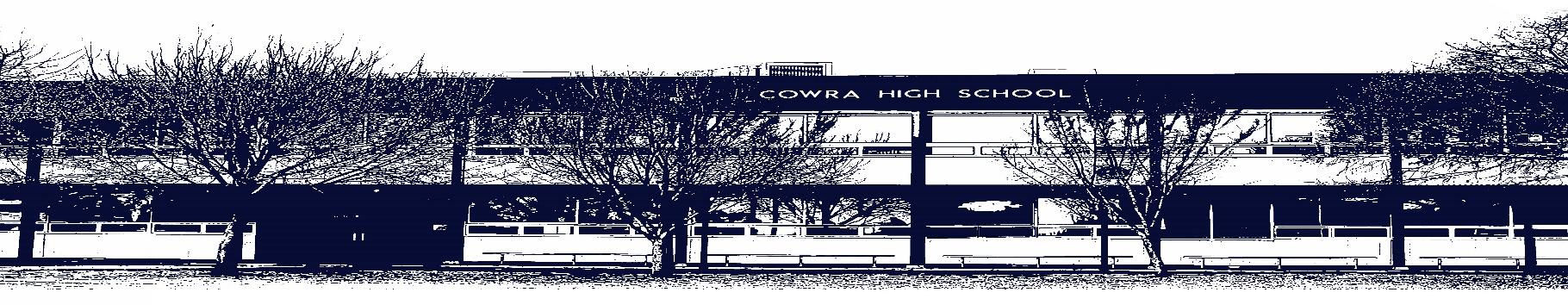 COWRA HIGH SCHOOLAssessment Task Submission PolicySubmission of assessment tasks by students must follow faculty guidelines. There are basically four types of assessment tasks:In Class Assessment Tasks ~ these tasks are supervised by the class teacher and collected by the class teacher at the conclusion of the assessment task. It is the responsible of the student who miss in class assessment tasks to contact the Head Teacher of that faculty.Formal Examinations ~ at the conclusion of any formal examination the assessment task papers are to be collected and returned to the relevant faculty teacher.Major Projects / Pieces of Work ~ these items, due to their size, are usually kept in the appropriate faculty location. Major works and projects should be kept in safe locations that minimises the risk of damage. Any assessment task would be submitted directly to the teacher. A receipt for the task will be issued to students.Take Home Assessment Tasks ~ these are tasks that students are required to complete by a due date. Students should follow faculty submission guidelines regarding submission of these tasks.Guidelines for the Submission of Assessment Tasks When an assessment task is issued, the information provided to students will include:a clear statement of what the task involves and what the expectations of the student arean explanation of the marking criteria / outcomes to be assessedthe due date of submissionan assessment task submission cover sheet ~ see attachedTeachers should record the names of all students issued with the assessment task on a roll/class list and have the student acknowledge receipt of the assessment task by getting them to sign next to their name.Students must take their assessment task to the class teacher. They must be signed in on the class roll and keep their receiptAll students must keep a copy of their assessment task.Illness and Misadventure AppealsIf a student fails to submit an assessment task by the due date and has a legitimate reason than normal illness and misadventure procedures will apply.REQUEST FOR ASSESSMENT EXTENSION PROCEDUREAssessment extensions will only be granted in exceptional circumstances. All requests need to be made in writing using the extension request form. In seeking an extension discuss your request with your teacher/Head Teacher at least three (3) days before the due date with work already completed. Forms for Illness/Misadventure and Extension can be accessed on the Cowra High School Website.COWRA HIGH SCHOOLCOWRA HIGH SCHOOLCOWRA HIGH SCHOOLCOWRA HIGH SCHOOLCOWRA HIGH SCHOOLCOWRA HIGH SCHOOLCOWRA HIGH SCHOOLStage 6 – Year 12 Assessment TaskStage 6 – Year 12 Assessment TaskStage 6 – Year 12 Assessment TaskStage 6 – Year 12 Assessment TaskStage 6 – Year 12 Assessment TaskStage 6 – Year 12 Assessment TaskStage 6 – Year 12 Assessment TaskNAME:NAME:NAME:CLASS: 12 Extension 1CLASS: 12 Extension 1CLASS: 12 Extension 1TEACHER: RowstonCOURSE: English Extension 1COURSE: English Extension 1TASK No: 3TASK No: 3TASK No: 3Unit: Elective: Worlds of UpheavalUnit: Elective: Worlds of UpheavalDATE DUE: Tuesday 18th May 2021 - Term 2 Week 5DATE DUE: Tuesday 18th May 2021 - Term 2 Week 5DATE DUE: Tuesday 18th May 2021 - Term 2 Week 5DATE DUE: Tuesday 18th May 2021 - Term 2 Week 5DATE DUE: Tuesday 18th May 2021 - Term 2 Week 5DATE DUE: Tuesday 18th May 2021 - Term 2 Week 5TIME DUE: 3:15pmMARK:  /30WEIGHT: 40%WEIGHT: 40%WEIGHT: 40%PRESENTATION: Extended response and panel discussionPRESENTATION: Extended response and panel discussionPRESENTATION: Extended response and panel discussionSYLLABUS OUTCOMES:EE12-1 demonstrates and applies insightful understanding of the dynamic, often subtle, relationship between text, purpose, audience and context, across a range of modes, media and technologiesEE12-2 analyses and experiments with language forms, features and structures of complex texts, discerningly evaluating their effects on meaning for different purposes, audiences and contextsEE12-3 independently investigates, interprets and synthesises critical and creative texts to analyse and evaluate different ways of valuing texts in order to inform and refine response to and composition of sophisticated textsEE12-4 critically evaluates how perspectives, including the cultural assumptions and values that underpin those perspectives, are represented in textsSYLLABUS OUTCOMES:EE12-1 demonstrates and applies insightful understanding of the dynamic, often subtle, relationship between text, purpose, audience and context, across a range of modes, media and technologiesEE12-2 analyses and experiments with language forms, features and structures of complex texts, discerningly evaluating their effects on meaning for different purposes, audiences and contextsEE12-3 independently investigates, interprets and synthesises critical and creative texts to analyse and evaluate different ways of valuing texts in order to inform and refine response to and composition of sophisticated textsEE12-4 critically evaluates how perspectives, including the cultural assumptions and values that underpin those perspectives, are represented in textsSYLLABUS OUTCOMES:EE12-1 demonstrates and applies insightful understanding of the dynamic, often subtle, relationship between text, purpose, audience and context, across a range of modes, media and technologiesEE12-2 analyses and experiments with language forms, features and structures of complex texts, discerningly evaluating their effects on meaning for different purposes, audiences and contextsEE12-3 independently investigates, interprets and synthesises critical and creative texts to analyse and evaluate different ways of valuing texts in order to inform and refine response to and composition of sophisticated textsEE12-4 critically evaluates how perspectives, including the cultural assumptions and values that underpin those perspectives, are represented in textsSYLLABUS OUTCOMES:EE12-1 demonstrates and applies insightful understanding of the dynamic, often subtle, relationship between text, purpose, audience and context, across a range of modes, media and technologiesEE12-2 analyses and experiments with language forms, features and structures of complex texts, discerningly evaluating their effects on meaning for different purposes, audiences and contextsEE12-3 independently investigates, interprets and synthesises critical and creative texts to analyse and evaluate different ways of valuing texts in order to inform and refine response to and composition of sophisticated textsEE12-4 critically evaluates how perspectives, including the cultural assumptions and values that underpin those perspectives, are represented in textsSYLLABUS OUTCOMES:EE12-1 demonstrates and applies insightful understanding of the dynamic, often subtle, relationship between text, purpose, audience and context, across a range of modes, media and technologiesEE12-2 analyses and experiments with language forms, features and structures of complex texts, discerningly evaluating their effects on meaning for different purposes, audiences and contextsEE12-3 independently investigates, interprets and synthesises critical and creative texts to analyse and evaluate different ways of valuing texts in order to inform and refine response to and composition of sophisticated textsEE12-4 critically evaluates how perspectives, including the cultural assumptions and values that underpin those perspectives, are represented in textsSYLLABUS OUTCOMES:EE12-1 demonstrates and applies insightful understanding of the dynamic, often subtle, relationship between text, purpose, audience and context, across a range of modes, media and technologiesEE12-2 analyses and experiments with language forms, features and structures of complex texts, discerningly evaluating their effects on meaning for different purposes, audiences and contextsEE12-3 independently investigates, interprets and synthesises critical and creative texts to analyse and evaluate different ways of valuing texts in order to inform and refine response to and composition of sophisticated textsEE12-4 critically evaluates how perspectives, including the cultural assumptions and values that underpin those perspectives, are represented in textsSYLLABUS OUTCOMES:EE12-1 demonstrates and applies insightful understanding of the dynamic, often subtle, relationship between text, purpose, audience and context, across a range of modes, media and technologiesEE12-2 analyses and experiments with language forms, features and structures of complex texts, discerningly evaluating their effects on meaning for different purposes, audiences and contextsEE12-3 independently investigates, interprets and synthesises critical and creative texts to analyse and evaluate different ways of valuing texts in order to inform and refine response to and composition of sophisticated textsEE12-4 critically evaluates how perspectives, including the cultural assumptions and values that underpin those perspectives, are represented in textsDESCRIPTION OF TASK:Part 1: Critical Response In periods of upheaval, texts have the potential to prompt reflection and challenge social values and structures.To what extent does this statement align with your study of Beckett’s Waiting for Godot and Shelley’s Frankenstein? In your response you must also include at least ONE related text.Your response should be between 1200 – 1500 words.Part 2: Related Text DiscussionStudents are to participate in a round table conversation, discussing their exploration of their related text and its context. Students will also be required to reflect on how they have reconsidered and appraised their values in light of the Worlds of Upheaval module.Discussions will be hosted by the teacher, who will ask some of the following suggested questions:How has your related text represented a period of change and upheaval?What is the impact of the context on your related text?Why did you choose your related text? In what ways are forms and features used to challenge literary conventions in your related text?What connections have you found between your related and set texts?Un what ways has the Module inspired you to consider the potential of texts to activate change?Students are expected to ask clarifying questions, respond and engage with other students’ ideas, and to challenge or support others’ opinions.DESCRIPTION OF TASK:Part 1: Critical Response In periods of upheaval, texts have the potential to prompt reflection and challenge social values and structures.To what extent does this statement align with your study of Beckett’s Waiting for Godot and Shelley’s Frankenstein? In your response you must also include at least ONE related text.Your response should be between 1200 – 1500 words.Part 2: Related Text DiscussionStudents are to participate in a round table conversation, discussing their exploration of their related text and its context. Students will also be required to reflect on how they have reconsidered and appraised their values in light of the Worlds of Upheaval module.Discussions will be hosted by the teacher, who will ask some of the following suggested questions:How has your related text represented a period of change and upheaval?What is the impact of the context on your related text?Why did you choose your related text? In what ways are forms and features used to challenge literary conventions in your related text?What connections have you found between your related and set texts?Un what ways has the Module inspired you to consider the potential of texts to activate change?Students are expected to ask clarifying questions, respond and engage with other students’ ideas, and to challenge or support others’ opinions.DESCRIPTION OF TASK:Part 1: Critical Response In periods of upheaval, texts have the potential to prompt reflection and challenge social values and structures.To what extent does this statement align with your study of Beckett’s Waiting for Godot and Shelley’s Frankenstein? In your response you must also include at least ONE related text.Your response should be between 1200 – 1500 words.Part 2: Related Text DiscussionStudents are to participate in a round table conversation, discussing their exploration of their related text and its context. Students will also be required to reflect on how they have reconsidered and appraised their values in light of the Worlds of Upheaval module.Discussions will be hosted by the teacher, who will ask some of the following suggested questions:How has your related text represented a period of change and upheaval?What is the impact of the context on your related text?Why did you choose your related text? In what ways are forms and features used to challenge literary conventions in your related text?What connections have you found between your related and set texts?Un what ways has the Module inspired you to consider the potential of texts to activate change?Students are expected to ask clarifying questions, respond and engage with other students’ ideas, and to challenge or support others’ opinions.DESCRIPTION OF TASK:Part 1: Critical Response In periods of upheaval, texts have the potential to prompt reflection and challenge social values and structures.To what extent does this statement align with your study of Beckett’s Waiting for Godot and Shelley’s Frankenstein? In your response you must also include at least ONE related text.Your response should be between 1200 – 1500 words.Part 2: Related Text DiscussionStudents are to participate in a round table conversation, discussing their exploration of their related text and its context. Students will also be required to reflect on how they have reconsidered and appraised their values in light of the Worlds of Upheaval module.Discussions will be hosted by the teacher, who will ask some of the following suggested questions:How has your related text represented a period of change and upheaval?What is the impact of the context on your related text?Why did you choose your related text? In what ways are forms and features used to challenge literary conventions in your related text?What connections have you found between your related and set texts?Un what ways has the Module inspired you to consider the potential of texts to activate change?Students are expected to ask clarifying questions, respond and engage with other students’ ideas, and to challenge or support others’ opinions.DESCRIPTION OF TASK:Part 1: Critical Response In periods of upheaval, texts have the potential to prompt reflection and challenge social values and structures.To what extent does this statement align with your study of Beckett’s Waiting for Godot and Shelley’s Frankenstein? In your response you must also include at least ONE related text.Your response should be between 1200 – 1500 words.Part 2: Related Text DiscussionStudents are to participate in a round table conversation, discussing their exploration of their related text and its context. Students will also be required to reflect on how they have reconsidered and appraised their values in light of the Worlds of Upheaval module.Discussions will be hosted by the teacher, who will ask some of the following suggested questions:How has your related text represented a period of change and upheaval?What is the impact of the context on your related text?Why did you choose your related text? In what ways are forms and features used to challenge literary conventions in your related text?What connections have you found between your related and set texts?Un what ways has the Module inspired you to consider the potential of texts to activate change?Students are expected to ask clarifying questions, respond and engage with other students’ ideas, and to challenge or support others’ opinions.DESCRIPTION OF TASK:Part 1: Critical Response In periods of upheaval, texts have the potential to prompt reflection and challenge social values and structures.To what extent does this statement align with your study of Beckett’s Waiting for Godot and Shelley’s Frankenstein? In your response you must also include at least ONE related text.Your response should be between 1200 – 1500 words.Part 2: Related Text DiscussionStudents are to participate in a round table conversation, discussing their exploration of their related text and its context. Students will also be required to reflect on how they have reconsidered and appraised their values in light of the Worlds of Upheaval module.Discussions will be hosted by the teacher, who will ask some of the following suggested questions:How has your related text represented a period of change and upheaval?What is the impact of the context on your related text?Why did you choose your related text? In what ways are forms and features used to challenge literary conventions in your related text?What connections have you found between your related and set texts?Un what ways has the Module inspired you to consider the potential of texts to activate change?Students are expected to ask clarifying questions, respond and engage with other students’ ideas, and to challenge or support others’ opinions.DESCRIPTION OF TASK:Part 1: Critical Response In periods of upheaval, texts have the potential to prompt reflection and challenge social values and structures.To what extent does this statement align with your study of Beckett’s Waiting for Godot and Shelley’s Frankenstein? In your response you must also include at least ONE related text.Your response should be between 1200 – 1500 words.Part 2: Related Text DiscussionStudents are to participate in a round table conversation, discussing their exploration of their related text and its context. Students will also be required to reflect on how they have reconsidered and appraised their values in light of the Worlds of Upheaval module.Discussions will be hosted by the teacher, who will ask some of the following suggested questions:How has your related text represented a period of change and upheaval?What is the impact of the context on your related text?Why did you choose your related text? In what ways are forms and features used to challenge literary conventions in your related text?What connections have you found between your related and set texts?Un what ways has the Module inspired you to consider the potential of texts to activate change?Students are expected to ask clarifying questions, respond and engage with other students’ ideas, and to challenge or support others’ opinions.MARKING CRITERIA Critical Response Marking CriteriaPanel Discussion Marking CriteriaMARKING CRITERIA Critical Response Marking CriteriaPanel Discussion Marking CriteriaMARKING CRITERIA Critical Response Marking CriteriaPanel Discussion Marking CriteriaMARKING CRITERIA Critical Response Marking CriteriaPanel Discussion Marking CriteriaMARKING CRITERIA Critical Response Marking CriteriaPanel Discussion Marking CriteriaMARKING CRITERIA Critical Response Marking CriteriaPanel Discussion Marking CriteriaMARKING CRITERIA Critical Response Marking CriteriaPanel Discussion Marking Criteria